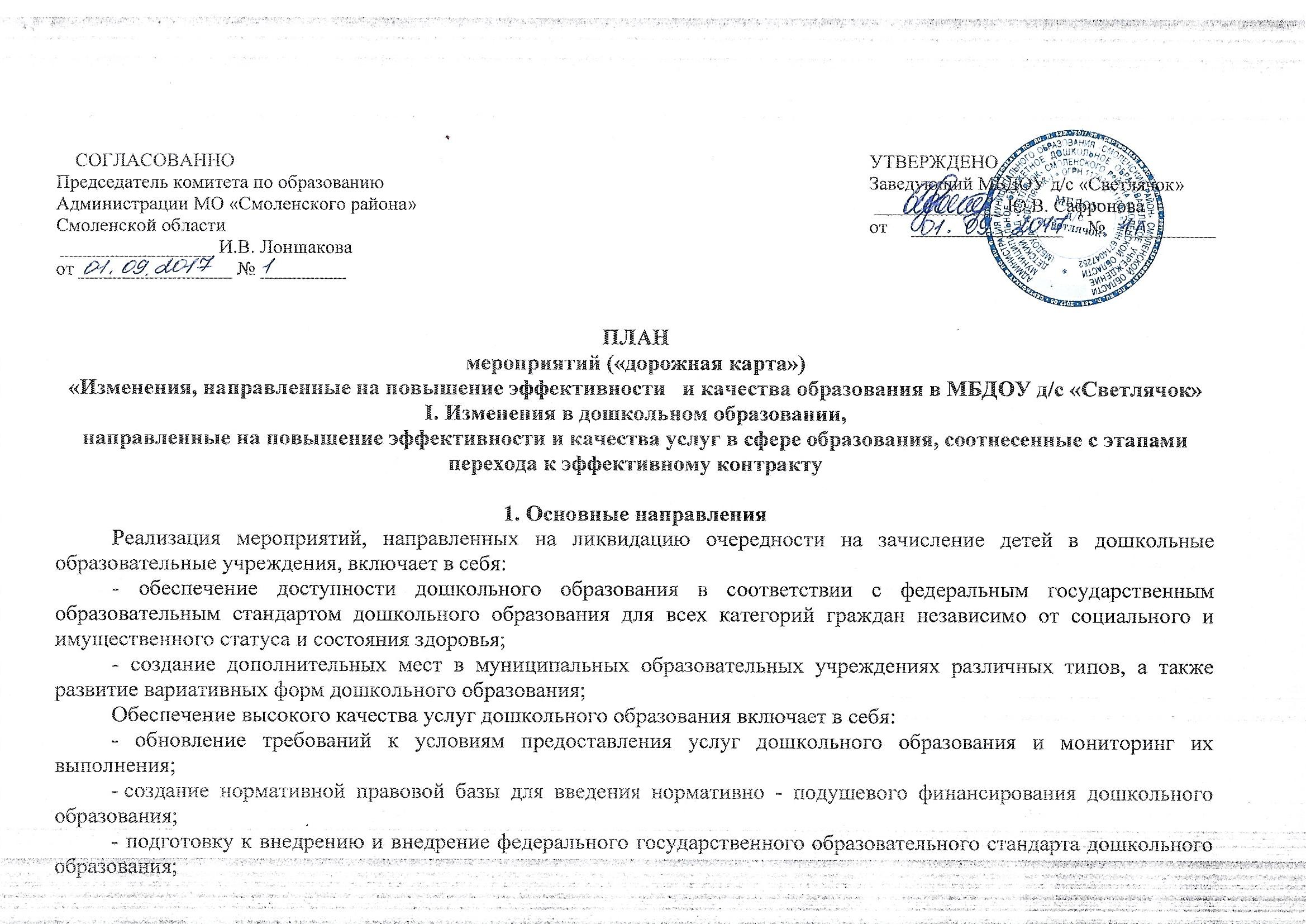 - кадровое обеспечение системы дошкольного образования;- проведение аттестации педагогических работников дошкольных образовательных учреждений с последующим их переводом на эффективный контракт;- внедрение системы оценки качества дошкольного образования.Введение эффективного контракта в дошкольном образовании (в соответствии с Программой поэтапного совершенствования системы оплаты труда в государственных (муниципальных) учреждениях на 2012 - 2018 годы, утвержденной распоряжением Правительства Российской Федерации от 26 ноября 2012 г. № 2190-р) включает в себя:- внедрение механизмов эффективного контракта с педагогическими работниками дошкольных образовательных учреждений;- внедрение механизмов эффективного контракта с руководителями дошкольных образовательных учреждений  в части установления взаимосвязи между показателями качества предоставляемых муниципальных услуг учреждением  и эффективностью деятельности руководителя дошкольного  образовательного учреждения;- информационное и мониторинговое сопровождение введения эффективного контракта.2. Ожидаемые результатыРеализация мероприятий, направленных на ликвидацию очередности на зачисление детей в дошкольные образовательные учреждения, предусматривает обеспечение всех детей в возрасте от 3 до 7 лет возможностью получать услуги дошкольного образования.Обеспечение качества услуг дошкольного образования предусматривает:- обновление основных образовательных программ дошкольного образования с учетом требований федерального государственного стандарта дошкольного образования;- введение оценки деятельности учреждений дошкольного образования на основе показателей эффективности их деятельности.Введение эффективного контракта в дошкольном образовании предусматривает обеспечение обновления кадрового состава и привлечение молодых талантливых педагогов для работы в дошкольных образовательных учреждениях.3. Основные количественные характеристики системы дошкольного образования4. Мероприятия по повышению эффективности и качества услуг в сфере дошкольного образования, соотнесенные с этапами перехода к эффективному контракту5. Показатели повышения эффективности и качества услуг в сфере дошкольного образования, соотнесенные с этапами перехода к эффективному контрактуИнформация о параметрах заработной платы и необходимом фонде оплаты труда МБДОУ д/с «Светлячок»№ п/пНаименование характеристикиЕдиницаизмерения2017 год2018 год123781.Численность детей в возрасте от 1 года до 7 лет человек2822522.Охват детей в возрасте от 1 до 7 лет программами дошкольного образованияпроцентов50603.Численность воспитанников в возрасте от 1 до 7 лет в дошкольных образовательных учреждениях
человек1441524.Потребность в увеличении числа мест в дошкольных образовательных учреждениях мест--5.Отношение численности детей в возрасте от 3 до 7 лет, получающих дошкольное образование в текущем году, к сумме численности детей в возрасте от 3 до 7 лет, получающих дошкольное образование в текущем году и численности детей в возрасте от 3 до 7 лет, находящихся в очереди на получение дошкольного образования в текущем году проценты1001006.Удельный вес численности воспитанников дошкольных образовательных учреждений в возрасте от 3 до 7 лет, охваченных образовательными программами, соответствующими федеральному государственному образовательному стандарту дошкольного образованияпроценты1001007.Инструменты сокращения очереди в дошкольные образовательные учреждения (ежегодно), всегомест7.в т.ч. высокозатратные места (строительство и пристрой)мест7.за счет развития негосударственного секторамест7.иные формы создания мест мест8.Численность работников дошкольных образовательных учреждений, всегочеловек3535в том числе педагогические работникичеловек13139.Число воспитанников дошкольных образовательных учреждений в расчете на 1 педагогического работника человек1111,710.Доля педагогических работников дошкольных образовательных учреждений, которым при прохождении аттестации присвоена первая или высшая категория процентов46   6111.Удельный вес численности работников административно-управленческого и вспомогательного персонала в общей численности работников дошкольных образовательных учреждений процентов6262№ п/пМероприятиеОтветственные 
исполнителиСроки   реализацииПоказатели123345Мероприятия, направленные на ликвидацию очередности на зачисление детей в дошкольные образовательные учрежденияМероприятия, направленные на ликвидацию очередности на зачисление детей в дошкольные образовательные учрежденияМероприятия, направленные на ликвидацию очередности на зачисление детей в дошкольные образовательные учрежденияМероприятия, направленные на ликвидацию очередности на зачисление детей в дошкольные образовательные учрежденияМероприятия, направленные на ликвидацию очередности на зачисление детей в дошкольные образовательные учреждения1.Создание дополнительных мест в муниципальных образовательных организациях различных типов, а также вариативных форм дошкольного образования МБДОУ д/с «Светлячок»Руководители ДООРуководители ДОО2017-2018 годы2017 год – 02018 год –01.1.Реализация программы развития Руководители ДООРуководители ДОО1.2.Мониторинг и оценка эффективности реализации программыРуководители ДООРуководители ДОО2017-2018 годы1.Воспитательно-образовательный процесс в ДОУ рассчитан  на  развитие и образование 152 воспитанников: из них: 28- ясельного возраста,124- садового. Приём детей  в   д/с                                                осуществляется  в соответствии с Уставом и положением  ДОУ.2. В ДОУ созданы условия для сохранения и укрепления здоровья дошкольников.3. Педагоги активно используют  современные образовательные технологии  при  реализации  ООП  ДОУ. Ведется  работа  по коррекции речи. Большинство  педагогов  владеют ИКТ.4.Систематически ведется  работа  по основам безопасности жизнедеятельности в ДОУ. 5.ДОУ обеспечено педагогически ми кадрами.. 5-первую,1-высшую, 4-молодых специалиста,.3 подлежат аттестации.               Высшее образование имеют  7 педагогов,                                                          среднеспециальное -6. Педагоги  принимают активное участие в конкурсах и методических  мероприятиях  на разных уровнях:ДОУ,муниципальном, региональном,федеральном. Дипломы победителей      конкурсов говорят о их  высоком профессио       нальном уровне.                                                                                                                  6. 58% воспитанников охвачены дополнительными образовательными  услугами. В ДОУ функционирует 2 кружка охватывающих все направления образования.7. Доступность и откры тость информации о ДОУ обеспечивается  благодаря сайту.8.Мониторинг, проведённый среди родите лей, свидетельствует, что 98% из  них                                                                                                 удовлетворены качеством образовательных и коррекционных услуг. Отзывы родителей отражены в книге благодарностей. 9.Работа по преемственности  дала свои результат степень мотивации к обучению в школе 78 высокую,20% -среднюю и только 2% -низкую.10.Материально-техническая база ДОУ  на 90% соответствует требованиям Стандарта1.3.Руководители ДООРуководители ДОО2017-2018 годыМатериально-техническая база ДОУ  на 90% соответствует требованиям ФГОС1.4.Открытие дополнительных дошкольных групп в функционирующих образовательных организацияхРуководители ДООРуководители ДОО2017-2018 годы2017 год -02018 г-01.5.Мониторинг и анализ различных предписаний: нетРуководители ДООРуководители ДОО2017 - 2018 годыПредписание/срок исполнения:2017 год – 02018 год – 0Обеспечение высокого качества услуг дошкольного образованияОбеспечение высокого качества услуг дошкольного образованияОбеспечение высокого качества услуг дошкольного образованияОбеспечение высокого качества услуг дошкольного образованияОбеспечение высокого качества услуг дошкольного образованияОбеспечение высокого качества услуг дошкольного образования2.Обновление требований к условиям предоставления услуг дошкольного образования и мониторинг их выполнения2.1.Создание нормативной правовой базы для введения нормативно-подушевого финансирования дошкольного образованияРуководители ДООРуководители ДОО2017 - 2018 годыПостановление Правительства РФ№722от 30.04.2014 г3.Доведение средней заработной платы педагогических работников дошкольных образовательных организаций до средней заработной платы в сфере общего образования в Смоленском районе:2017 год – 18 1362018 год –18 1363.1.Внедрение федеральных государственных образовательных стандартов (далее также - ФГОС) дошкольного образованияРуководители ООРуководители ОО2017 - 2018 годы100%4.Мониторинг внедрения ФГОС дошкольного образованияудельный вес численности воспитанников дошкольных образовательных организаций в возрасте от 3 до 7 лет, охваченных образовательными программами, соответствующими ФГОС дошкольного образования2017 год – 1002018 год – 1004.1.Разработка ООП в соответствии с ФГОС дошкольного образованияруководители ДОО,педагогические работники ДООруководители ДОО,педагогические работники ДОО2014 - 2016 годыООП, разработанная в соответствии с ФГОС дошкольного образования, утвержденная локальным актом ДОО приказ № 1.от 07.08.2017 г4.2.Обеспечение играми, игрушками и расходными материалами дошкольных образовательных организацийруководители ДООруководители ДОО2017 - 2018 годыСубвенция 62 700 руб.5.Кадровое обеспечение системы дошкольного образованияудельный вес численности педагогических работников дошкольного образования, получивших педагогическое образование или прошедших переподготовку по данному направлению, в общей численности педагогических работников дошкольного образования2017 год – 832018 год –1005.1.Подготовка педагогических работников дошкольного образованияруководители ДОО,руководители ДОО,2017 - 2018 годык 2018 году будет подготовлено 100% педагогических работников5.2.Повышение квалификации и переподготовка педагогических работников дошкольного образования в соответствии с профессиональным стандартом:руководители ДООруководители ДОО2017 - 2018 годык 2018 году100% педагогических работников дошкольного образования пройдут курсы повышения квалификации в соответствии с профессиональным стандартом5.3.Разработка примерных должностных инструкций педагога дошкольного образования, включающих характер взаимодействия педагога с детьми, направленного на развитие способностей, стимулирование инициативности, самостоятельности и ответственности дошкольниковруководители ДООруководители ДОО2017 - 2018 годыпримерная должностная инструкция педагога дошкольного образования, включающая характер взаимодействия педагога с детьми, направленного на развитие способностей, стимулирование инициативности, самостоятельности и ответственности дошкольников.5.4.Осуществление мероприятий, направленных на оптимизацию расходов на оплату труда вспомогательного, административно-управленческого персонала. Дифференциация оплаты труда вспомогательного, административно-управленческого персонала, исходя из предельной доли расходов на оплату их труда в общем фонде оплаты труда организации не более 40%руководители ДООруководители ДОО2017 - 2018 годыотношение среднемесячной заработной платы педагогических работников МБДОУ д/с «Светлячок» к средней заработной плате в общем образовании в Смоленском районе:2017 год – 1332018 год – 133Численность воспитанников на одного работника:2017 год – 112018 год – 11,75.5.Оптимизация численности отдельных категорий педагогических работников, определенных указами Президента Российской Федерации, с учетом увеличения производительности труда и проводимых институциональных измененийруководители ДООруководители ДОО2017 - 2018 годы2017 год – 02018 год –06.Внедрение системы оценки качества дошкольного образованияруководители ДООруководители ДОО2017 - 2018 годы-удельный вес численности дошкольных образовательных организаций, в которых внедрена система оценки качества дошкольного образования, в общей численности дошкольных образовательных организаций2017 год – 1002018 год – 1006.1.Исполнение муниципального задания для организаций, реализующих основные образовательные программы дошкольного образования, включая показатели качества предоставляемых услугруководители ДООруководители ДОО2017 - 2018 годымуниципальное задание для организаций, реализующих основные образовательные программы дошкольного образованияЗаболеваемость детей:2017 год – 23%2018 год – 18%Удовлетворенность родителей качеством образования:2017 год – 98%2018 год – 98%Введение эффективного контракта в дошкольном образованииВведение эффективного контракта в дошкольном образованииВведение эффективного контракта в дошкольном образованииВведение эффективного контракта в дошкольном образованииВведение эффективного контракта в дошкольном образованииВведение эффективного контракта в дошкольном образовании7.Внедрение механизмов эффективного контракта с педагогическими работниками дошкольных образовательных организацийруководители ДОО2017 - 2018 годы2017 - 2018 годы7.1.Проведение аттестации педагогических работников дошкольных образовательных организаций с последующим их переводом на эффективный контрактруководители ДОО2017 - 2018 годы2017 - 2018 годыДоля педагогических работников дошкольных образовательных организаций, которым при прохождении аттестации присвоена первая или высшая категория:2017 год –462018 год – 617.2.Разработка и внедрение механизмов эффективного контракта с работниками дошкольных образовательных организацийРуководители ДОО2017 - 2018 годы2017 - 2018 годыВвести в 20178.Разработка методических рекомендаций для дошкольных образовательных организаций по внесению изменений и дополнений в коллективный договор, в трудовой договор, должностные инструкции8.1.Разработка методических рекомендаций по стимулированию работников дошкольных образовательных организаций, направленных на установление взаимосвязи между показателями качества предоставляемых муниципальных услуг организацией и эффективностью деятельности руководителя дошкольной образовательной организацииРуководители ДОО2017 - 2018 годы2017 - 2018 годыМетодические рекомендации по стимулированию работников дошкольных образовательных организаций, направленных на установление взаимосвязи между показателями качества предоставляемых услуг организацией и эффективностью деятельности руководителя дошкольной образовательной организации8.2.Разработка методических рекомендаций для дошкольных образовательных организаций по внесению изменений и дополнений в коллективный договор, трудовой договор и должностные инструкцииРуководители ДОО2017 - 2018 годы2017 - 2018 годыМетодические рекомендации для дошкольных образовательных организаций по внесению изменений и дополнений в коллективный договор, трудовой договор и должностные инструкции8.3.Проведение работы по заключению трудовых договоров с работниками муниципальных дошкольных образовательных организаций в соответствии с типовой формой трудового договораРуководители ДОО2017 - 2018 годы2017 - 2018 годыМетодические рекомендации для муниципальных дошкольных образовательных организаций по внесению изменений и дополнений в коллективный договор, в трудовой договор, должностные инструкции8.4.Проведение работы по заключению трудовых договоров (дополнительных соглашений к трудовым договорам) с работниками муниципальных дошкольных образовательных организаций в соответствии с типовой формой трудового договораРуководители ДОО2017 - 2018 годы2017 - 2018 годызаключение трудовых договоров с работниками муниципальных дошкольных образовательных организаций в соответствии с типовой формой договора9.Информационное и мониторинговое сопровождение введения эффективного контрактаРуководители ДОО2017 - 2018 годы2017 - 2018 годыПроизводственное совещание с коллективом9.1.Организация проведения разъяснительной работы в трудовых коллективах, публикации в средствах массовой информации (далее также - СМИ), проведение семинаров и других мероприятийруководители ОО2017 - 2018 годы2017 - 2018 годыпроведение разъяснительной работы в трудовых коллективах.9.2.Мониторинг влияния внедрения эффективного контракта на качество образовательных услуг дошкольного образования и удовлетворенности населения качеством дошкольного образования, в том числе выявление лучших практикруководители ОО2017 год,2018 год2017 год,2018 годотчет о результатах мониторинга9.3.Организация сбора и предоставления в соответствии с регламентом информации о введении эффективного контракта, включая показатели развития дошкольного образованияруководители ОО2017 год,2018 год2017 год,2018 годинформация о введении эффективного контракта, включая показатели развития дошкольного образованияN п/пНаименование показателяЕдиница измерения2017 год2018 годРезультаты1237891.Отношение численности детей от 3 до 7 лет, которым предоставлена возможность получать услуги дошкольного образования, к численности детей в возрасте от 3 до 7 лет, скорректированной на численность детей в возрасте от 5 до 7 лет, обучающихся в школепроцентов100100всем детям в возрасте от 3 до 7 лет будет предоставлена возможность получения дошкольного образования2.Численность детей в возрасте от трех до семи лет, поставленных на учет для получения дошкольного образования (по состоянию на 31 декабря)человеквсем детям в возрасте от 3 до 7 лет будет предоставлена возможность получения дошкольного образования3.Отношение численности детей в возрасте от 0 до 3 лет, посещающих дошкольные образовательные организации в режиме полного дня, к общей численности детей в возрасте от 0 до 3 летпроцентов10010050 процентам детей в возрасте от 0 до 3 лет будет предоставлена возможность посещать дошкольные образовательные организации в режиме полного дня;всем детям в возрасте от 0 до 3 лет будет предоставлена возможность получения дошкольного образования4.Удельный вес численности педагогических работников дошкольных образовательных организаций, имеющих педагогическое образование, в общей численности педагогических работников дошкольных образовательных организацийпроцентов85100все педагогические работники дошкольных образовательных организаций будут иметь педагогическое образование5.Удельный вес численности штатных педагогических работников дошкольных образовательных организаций со стажем работы менее 10 лет в общей численности штатных педагогических работников дошкольных образовательных организацийпроцентов5353снизится средний возраст педагогических работников дошкольных образовательных организаций6.Повышение доли педагогических и руководящих работников муниципальных дошкольных образовательных организаций, прошедших в течение последних 3 лет повышение квалификации или профессиональную переподготовку, в общей численности педагогических и руководящих работников дошкольных образовательных организаций до 100 процентов к 2018 годупроцентов70100все педагогические работники дошкольных образовательных организаций пройдут повышение квалификации и (или) профессиональную переподготовку7.Удельный вес численности дошкольников, обучающихся по образовательным программам дошкольного образования, соответствующим требованиям федерального государственного образовательного стандарта дошкольного образования, в общем числе дошкольников, обучающихся по образовательным программам дошкольного образованияпроцентов100100во всех дошкольных образовательных организациях будут реализовываться образовательные программы дошкольного образования, соответствующие требованиям федерального государственного образовательного стандарта дошкольного образования№ п/пНаименование показателейгодыгодыгоды№ п/пНаименование показателей2017201812781.Средняя заработная плата в сфере общего образования по Смоленскому району  (руб.)18 04618 9632.Средняя заработная плата учителей по Смоленскому району (прогноз района)  (руб.)23 91526 4743.Педагогические работники дошкольного образовательного учреждения3.1.Размер начислений на фонд оплаты труда1,3021,3023.2.Численность работников (человек)3.3.Планируемая среднемесячная заработная плата (руб.)18 13618 1363.4.Предусмотренный размер фонда оплаты труда с начислениями, (млн.руб.)2,4602,460